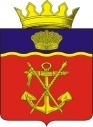                                                   АДМИНИСТРАЦИЯКАЛАЧЕВСКОГО  МУНИЦИПАЛЬНОГО  РАЙОНА                                        ВОЛГОГРАДСКОЙ  ОБЛАСТИПОСТАНОВЛЕНИЕОт 15.10.2013 г.       №2075О внесении изменений в Постановление Главы Калачевского муниципального районаот 24.02.2011г. № 254 «Об утверждении районной целевой Программы «Развитие дошкольного образования Калачевского муниципального района на 2011-2013 годы»       В связи с открытием муниципального казенного дошкольного образовательного учреждения «Детский сад № 6 «Радуга» общеразвивающего вида» г. Калача-на-Дону Волгоградской области и  в связи со сменой получателя бюджетных средств, предусмотренных на реализацию районной целевой Программы «Развитие дошкольного образования Калачевского муниципального района на 2011-2013 годы», п о с т а н о в л я ю:1. В Постановление Главы Калачевского муниципального района от 24.02.2011г. № 254 «Об утверждении районной целевой Программы «Развитие дошкольного образования Калачевского муниципального района на 2011-2013 годы» (далее - Постановление) внести следующие изменения:  1.1. Приложение № 2 «Перечень дошкольных образовательных учреждений, которые планируется открыть в 2011-2013 году» к районной целевой  Программе «Развитие дошкольного образования Калачевского муниципального района на 2011-2013 годы», утвержденное Постановлением, изложить в новой редакции  согласно приложению к настоящему Постановлению.2. Настоящее         постановление          подлежит         официальному    опубликованию.  3. Контроль  исполнения   настоящего   постановления оставляю за собой. Глава администрации Калачевского муниципального района                                  Т.И. НургалеевПриложение  к Постановлению Главы администрации Калачевского муниципального района от ________ № ______                                                          Перечень дошкольных образовательных учреждений,         которые планируется открыть в 2011-2013 году                     Глава администрации                      Калачевского муниципального района                                                                 Т.И. Нургалеев2011 год2011 год2011 год2012 год2012 год2012 год2013 год2013 год2013 год2013 год№ п/пНаименование объектаВводВводКол-во местОбъем финансированияВводКол-во местОбъем финансирования (тыс. руб.)Объем финансирования (тыс. руб.)ВводКол-во местОбъем финансирования (тыс. руб.)1 МБДОУ «Детский сад № 6 «Радуга» г. Калача-на-Дону»(получатель бюджетных средств комитет по образованию администрации Калачевского муниципального района)--------30 сентября 1201039,900952 МБДОУ «Детский сад № 6 «Радуга» г. Калача-на-Дону» - получатель бюджетных средств ----------260,09905